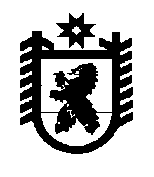 Российская ФедерацияРеспублика КарелияАДМИНИСТРАЦИЯБеломорского муниципального округаПОСТАНОВЛЕНИЕот 10 июня 2024 г. № 558г. БеломорскОб утверждении программы профилактики рисков причинения вреда (ущерба), охраняемым законом ценностям при осуществлении муниципального                   жилищного контроля на 2024 годВ соответствии со статьей 17.1 Федерального закона от 06 октября 2003 года  №131-ФЗ «Об общих принципах организации местного самоуправления в Российской Федерации», статьей 44 Федерального закона от 31 июля 2020 года № 248-ФЗ                          «О государственном контроле (надзоре) и муниципальном контроле в Российской Федерации», постановлением Правительства Российской Федерации от 25 июня 2021 года № 990 «Об утверждении Правил разработки и утверждения контрольными (надзорными) органами программы профилактики рисков причинения вреда (ущерба) охраняемым законом ценностям», администрация Беломорского муниципального округа ПОСТАНОВЛЯЕТ: 1.	Утвердить прилагаемую программу профилактики рисков причинения вреда (ущерба), охраняемым законом ценностям при осуществлении муниципального жилищного контроля на 2024 год. 2.	Опубликовать настоящее постановление в газете «Беломорская трибуна» и разместить на официальном сайте администрации Беломорского муниципального округа в информационно-телекоммуникационной сети Интернет.  Глава Беломорского муниципального округа                                                  И.В. Филиппова